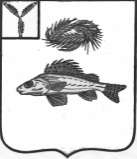 АДМИНИСТРАЦИЯ
ЧАПАЕВСКОГО МУНИЦИПАЛЬНОГО ОБРАЗОВАНИЯ
ЕРШОВСКОГО РАЙОНА САРАТОВСКОЙ ОБЛАСТИ
                                                 РАСПОРЯЖЕНИЕ


    от 25 декабря  2017 года 					  № 16
«О внесении изменений  в  план-график
размещения заказов на поставки товаров, 
выполнения работ, оказания услуг для 
нужд администрации Чапаевского МО 
на 2018 год»1. Внести изменения в  план-график размещения заказов на поставки товаров, выполнения работ, оказания услуг для нужд администрации Чапаевского муниципального образования на 2018 год (согласно  приложения).

2. Настоящее распоряжение подлежит размещению на официальном сайте в сети Интернет.



Глава администрации                                                                                            Чапаевского МО:				                 И.П.Проскурнина Приложение                                                                                                                        к распоряжению администрации                                                                             Чапаевского МО                                                                                                                        от 25.12.2017 №16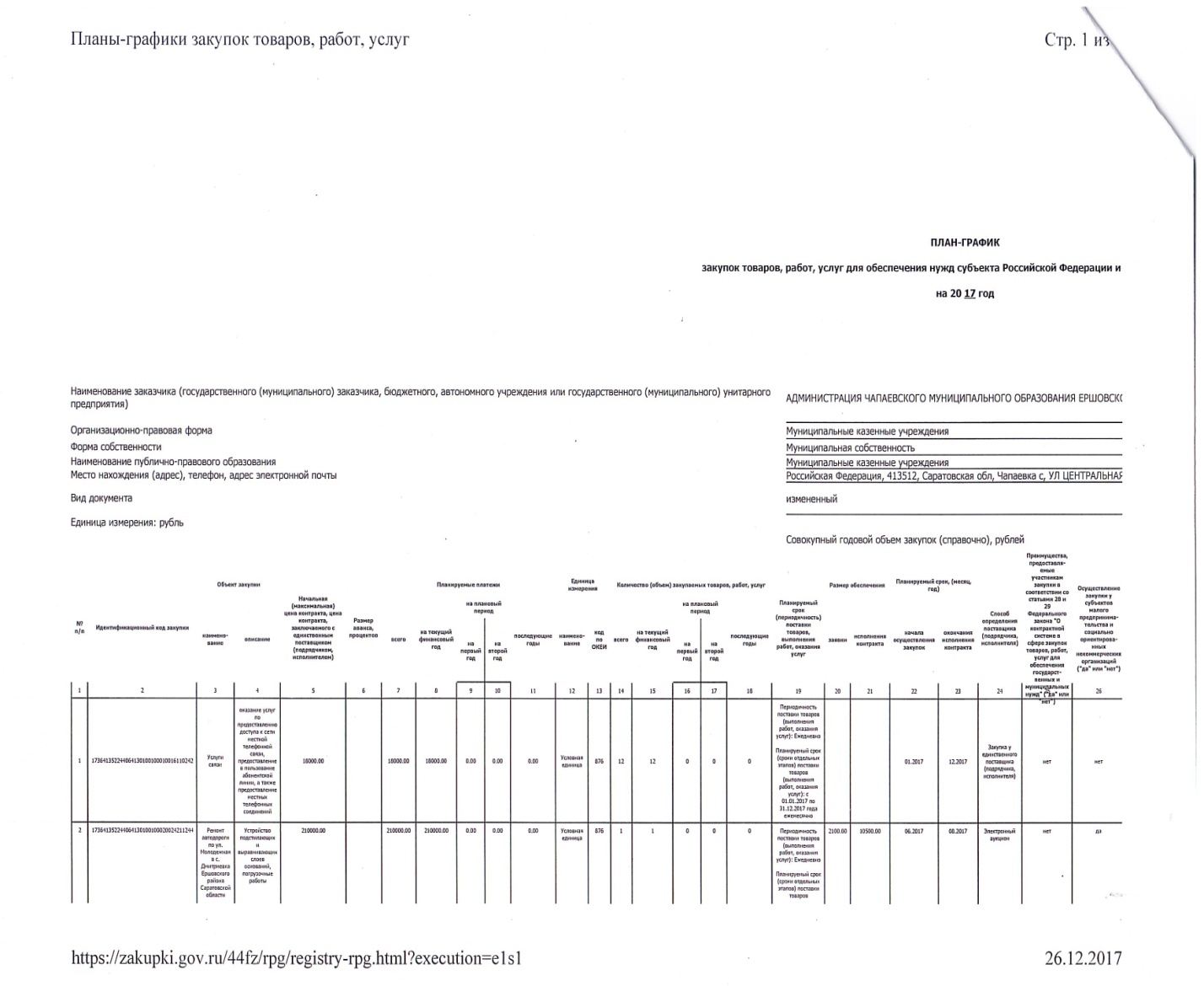 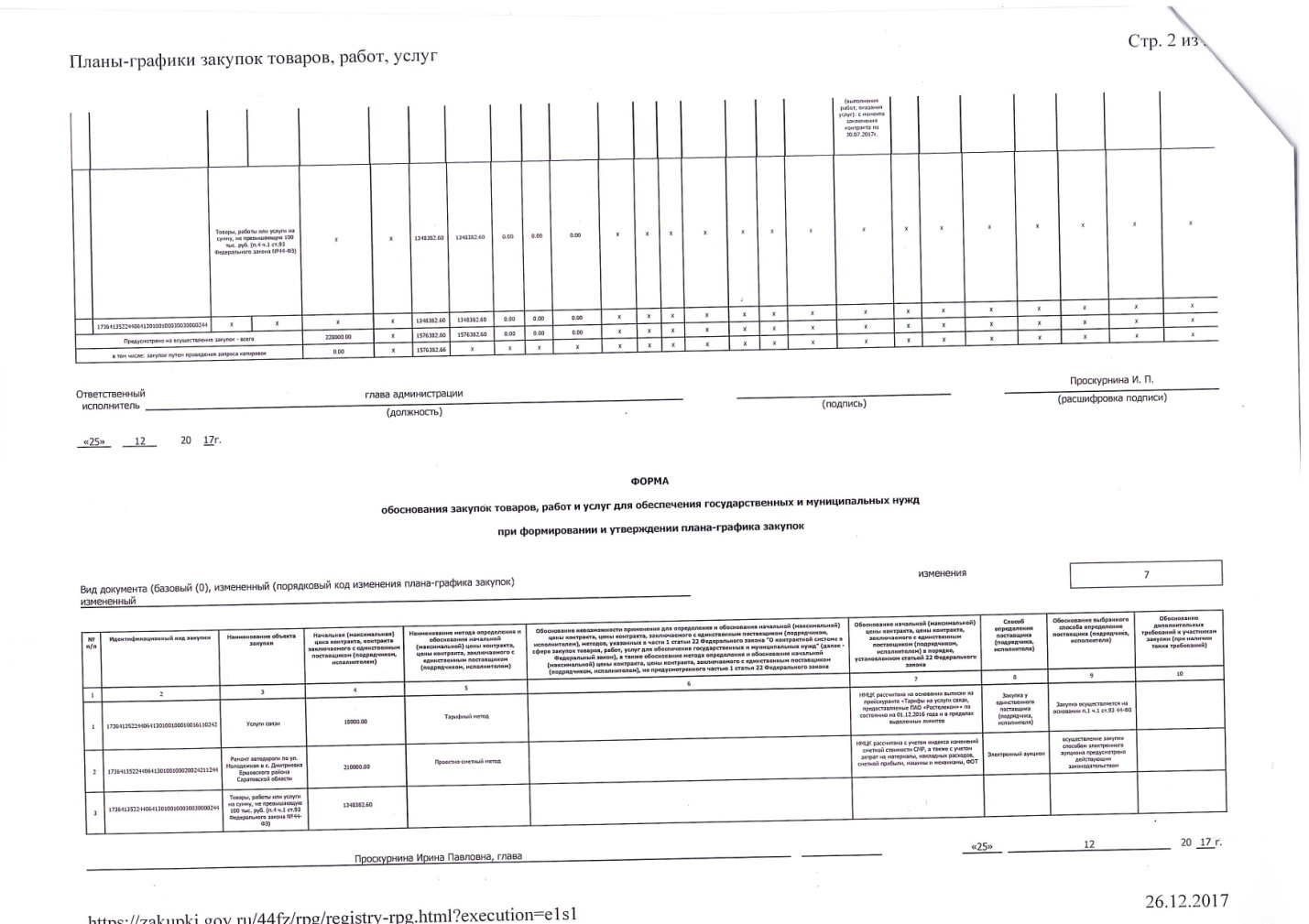 